DMT-120paper sheet delivery and side conveyor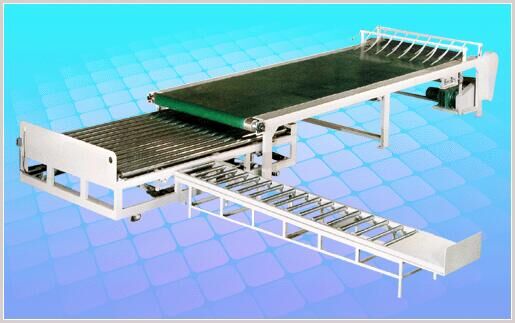 ⅰ、Structural features： ★Adopted on the 16th channel welded。Electric adjustment of cardboard the size of the lateral output pneumatic control board, electrically adjustable conveyor speed.★Cardboard sheets to the desired number or height requirements will be controlled by a foot switch out of cardboard。★Vertical bin using wide flat belt conveyor transport。ⅱ、Technical parameter：★The maximum accumulation length：3000mm               ★The maximum stack height：200mm          ⅲ、Powered motor parameters：★Main conveyor motor：3Kw   adopt frequency motor   ★Lateral output of the motor：1.5Kw    Three-phase asynchronous motor★Walking Motor：1.5Kw    Three-phase asynchronous motor